Volt 600 and Volt 600 TiltThe new Volt 600 and Volt 600 Tilt laser rangefinders from Simmons® offer blazing-fast ranging and easy operation at the moment of truth. They provide precise distances from 10 to 600 yards and powerful 4x magnification with bright, clear optics for dawn and dusk use. For even greater confidence and accuracy, the Volt 600 Tilt uses the innovative Tilt Intelligence™ feature to provide line of sight distance plus the true horizontal distance of the shot for increased accuracy at steep inclines or declines. The Volt 600: Bragging rights at the push of a button.Features & Benefits4x magnification allows precise ranging600-yard ranging performance for bow and gun hunting+/- 1-yard accuracyTilt version provides line of sight and true horizontal distanceSimple one-button operation9-Volt batteryMeasures distance in yards or metersPart No.	Description	                      UPC                            MSRP801600	Volt 600, black 			0 45618 01600 5	$190.95801601	Volt 600, ATAC camo 		0 45618 01601 2	$210.95801600T	Volt 600 Tilt, black 			0 45618 01599 2	$230.45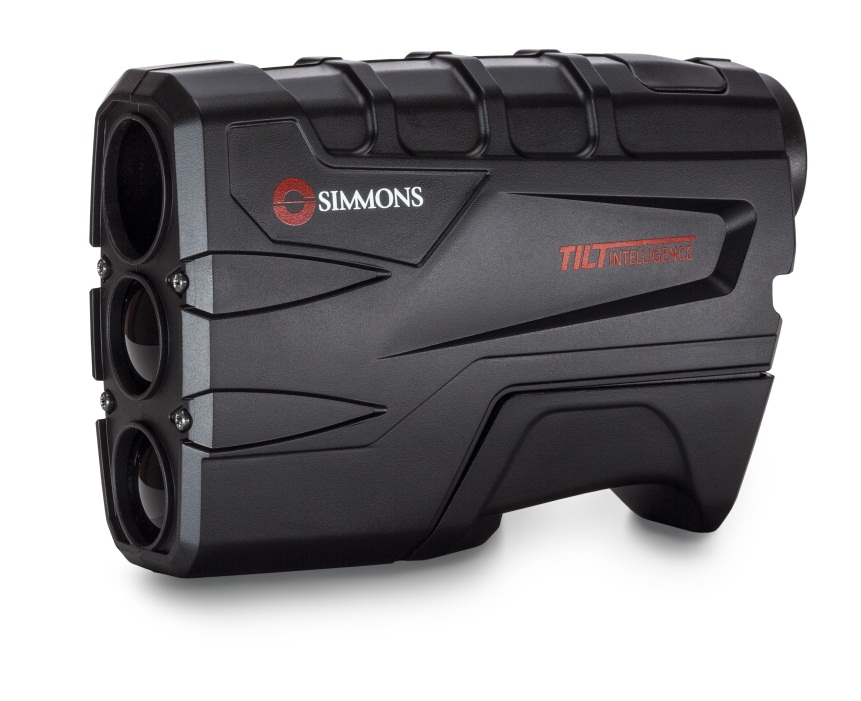 